Name:_________________________________Informative Writing:Character TraitsBiography: Mahatma Gandhi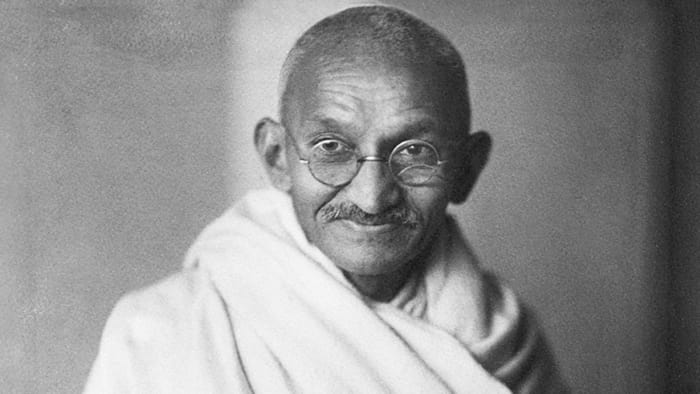 